GUÍA RELIGIÓN Y VALORES¿Qué necesito saber?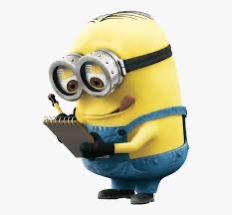 ITEM I: SALUD FÍSICAINSTRUCCIONES: 1.Califica las acciones en hábitos saludables y no saludables según corresponda. 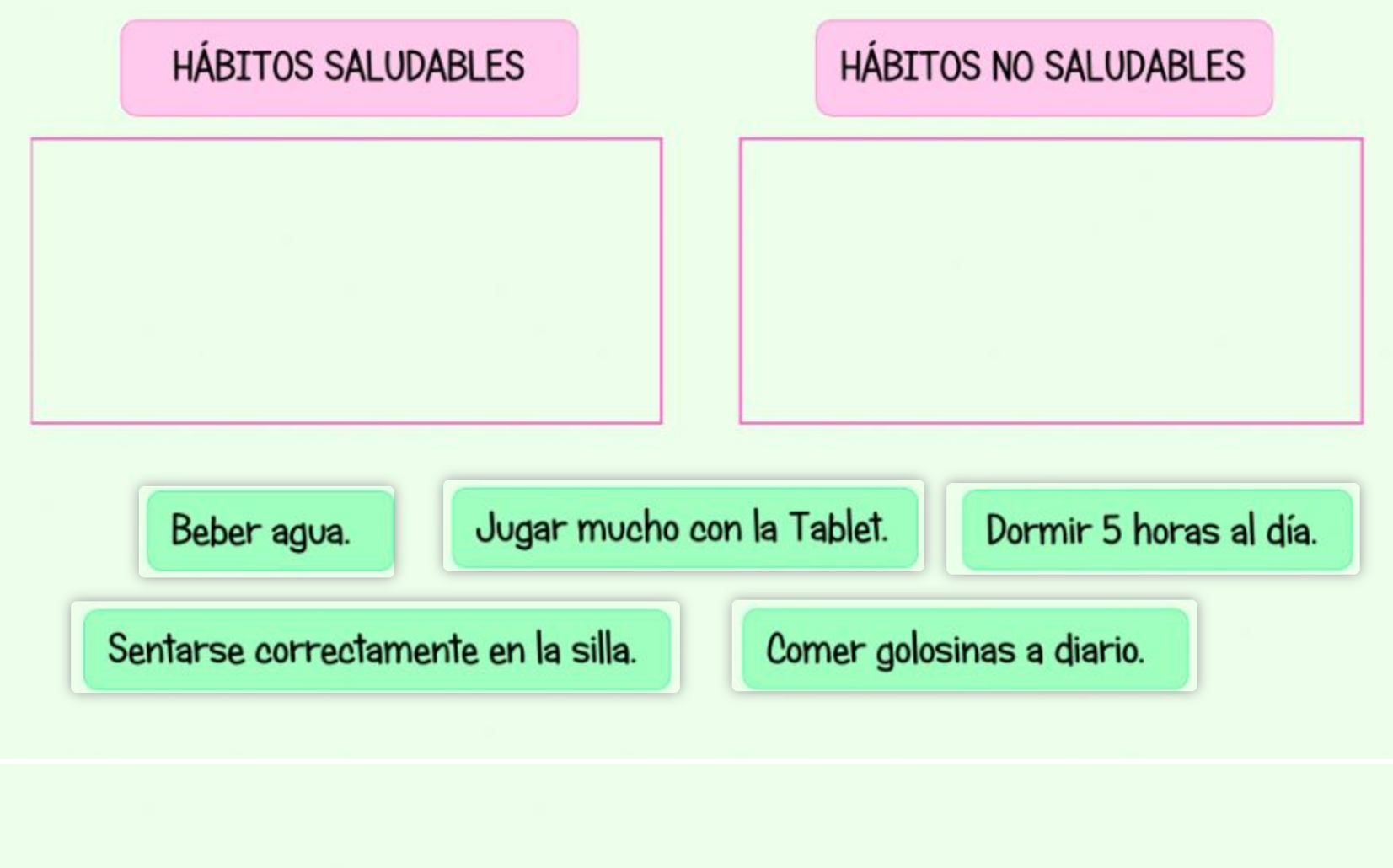 2. Marca si los siguientes alimentos son saludables o no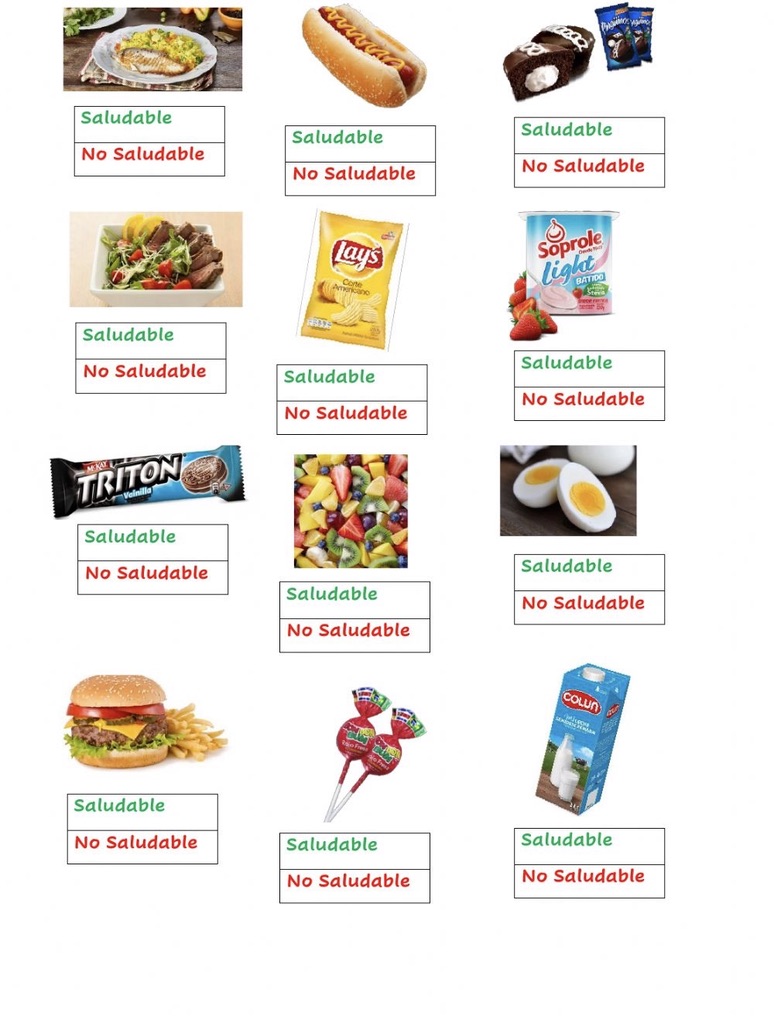 ITEM II: SALUD EMOCIONALINSTRUCCIONES: Responde verdadero (V) o falso (F) según corresponda a cada afirmación.1___ Cuidar la salud emocional es igual de importante que la salud física.2___ Guardarse todas las emociones es lo mejor.3___Salud emocional se refiere al binestar psicológico en general. 4___ Tener una actitud positiva no ayuda a nuestro sistema inmune.5___Reconocer y aceptar nuestras emociones nos ayuda.6___ No es normal que sentir temor y ansiedad durante esta pandemia.7___ Una de las maneras de no sentir pánico es infomarse sólo en fuentes confiables.8___ Debemos dejar que el miedo nos paralice en esta pandemia y generar pánico. 9___ Es posible regular nuestras emociones y tener pensamientos positivos.ITEM III: VALORESINSTRUCCIONES:  Relaciona uniendo con una línea el nombre de  cada valor, su definición  y acciones que ayudan a practicarlo. Nombre:Curso: 8°A   Fecha: semana N° 18¿QUÉ APRENDEREMOS?¿QUÉ APRENDEREMOS?¿QUÉ APRENDEREMOS?Objetivo (OA2): Analizar sus relaciones, presenciales o virtuales a través de las redes sociales, y las de su entorno inmediato.Objetivo (OA2): Analizar sus relaciones, presenciales o virtuales a través de las redes sociales, y las de su entorno inmediato.Objetivo (OA2): Analizar sus relaciones, presenciales o virtuales a través de las redes sociales, y las de su entorno inmediato.Contenidos: Autoimagen – Emociones básicas. Contenidos: Autoimagen – Emociones básicas. Contenidos: Autoimagen – Emociones básicas. Objetivo de la semana: Identificar hábitos que contibuyen a mejorar la salud fisica y emocional y acciones que permiten la practica de valores en tiempos de pandemia. Objetivo de la semana: Identificar hábitos que contibuyen a mejorar la salud fisica y emocional y acciones que permiten la practica de valores en tiempos de pandemia. Objetivo de la semana: Identificar hábitos que contibuyen a mejorar la salud fisica y emocional y acciones que permiten la practica de valores en tiempos de pandemia. Habilidad: Identificar.Habilidad: Identificar.Habilidad: Identificar.